ΟΙΚΟΝΟΜΙΚΗ ΠΡΟΣΦΟΡΑΣυγκεκριμένα προβλέπεται καθαρισμός – μόρφωση σκάφης (Με την παράπλευρη απόθεση των προϊόντων εκσκαφών) στο ρέμα «Φιλόρεμα» από Γέφυρα Βαϊτσου έως παραπόταμο Λευκοχωρίου στη Τ.Κ. Κάτω Τιθορέας (270201) όπως αυτές περιγράφονται στην σχετική τεχνική έκθεση και σύμφωνα με τα προβλεπόμενα σε αυτήν.………………………………………………			    	   (Τόπος και ημερομηνία) 					Ο ΠροσφέρωνΕΛΛΗΝΙΚΗ ΔΗΜΟΚΡΑΤΙΑ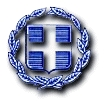 ΠΕΡΙΦΕΡΕΙΑ ΣΤΕΡΕΑΣ ΕΛΛΑΔΑΣΔΗΜΟΣ ΑΜΦΙΚΛΕΙΑΣ-ΕΛΑΤΕΙΑΣ ΤΜΗΜΑ ΤΕΧΝΙΚΗΣ ΥΠΗΡΕΣΙΑΣΕλάτεια : Αριθ. Πρωτ. :          Ταχ. Δ/νση.      : ΑμφίκλειαΤαχ.Κώδικας   : 3500Πληροφορίες   : Τηλέφωνο        : 22343-50117 Fax                  : 22340-23496                                                          E-mail : a.tsaprounis@dimos-amfiklias-elatias.gr                                                                                        «ΕΡΓΑΣΙΕΣ ΚΑΘΑΡΙΣΜΟΥ ΤΑΦΡΩΝ ΚΑΙ ΠΡΑΝΩΝ»Κ.Α.Ε: 30.7336.0014CPV  45233229-0 Συντήρησης ερεισμάτωνΑ/ΑΠΕΡΙΓΡΑΦΗ  ΕΙΔΟΥΣΜΟΝΑΔΑ ΜΕΤΡΗΣΗΣΠΟΣΟΤΗΤΑΤΙΜΗ ΜΟΝΑΔΑΣ (€)ΣΥΝΟΛΟ (€)1καθαρισμός – μόρφωση σκάφης τάφρων και πρανών με απομάκρυνση των πλεοναζόντων υλικώνμ3.930,00ΦΠΑ 24% ΓΕΝΙΚΟ ΣΥΝΟΛΟ